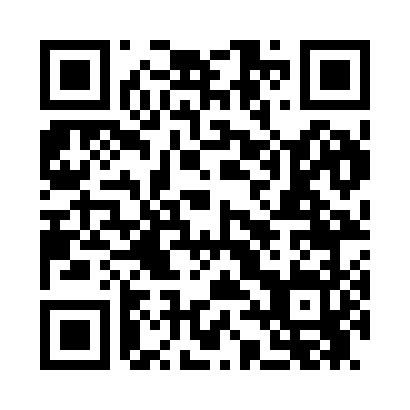 Prayer times for Snoqualmie Pass, Washington, USAMon 1 Jul 2024 - Wed 31 Jul 2024High Latitude Method: Angle Based RulePrayer Calculation Method: Islamic Society of North AmericaAsar Calculation Method: ShafiPrayer times provided by https://www.salahtimes.comDateDayFajrSunriseDhuhrAsrMaghribIsha1Mon3:115:131:105:239:0611:082Tue3:125:141:105:239:0511:083Wed3:125:151:105:239:0511:084Thu3:135:151:105:239:0511:075Fri3:135:161:105:239:0411:076Sat3:145:171:115:239:0411:077Sun3:145:181:115:239:0311:078Mon3:155:191:115:239:0311:079Tue3:155:191:115:239:0211:0710Wed3:165:201:115:239:0211:0511Thu3:185:211:115:239:0111:0412Fri3:195:221:115:239:0011:0213Sat3:215:231:115:238:5911:0114Sun3:235:241:125:228:5910:5915Mon3:255:251:125:228:5810:5816Tue3:265:261:125:228:5710:5617Wed3:285:271:125:228:5610:5518Thu3:305:281:125:228:5510:5319Fri3:325:291:125:218:5410:5120Sat3:345:301:125:218:5310:4921Sun3:365:311:125:218:5210:4722Mon3:385:331:125:208:5110:4623Tue3:405:341:125:208:5010:4424Wed3:425:351:125:208:4910:4225Thu3:435:361:125:198:4810:4026Fri3:455:371:125:198:4610:3827Sat3:475:391:125:188:4510:3628Sun3:495:401:125:188:4410:3429Mon3:515:411:125:178:4310:3230Tue3:535:421:125:178:4110:3031Wed3:555:431:125:168:4010:27